§802.  Proceedings by sheriffThe sheriff or his deputy, on receiving the assessment and warrant for collection provided for in section 801, shall forthwith post in some public place in the municipality assessed, an attested copy of such assessment and warrant, and shall make no distress for any of such taxes until after 30 days therefrom. Any person paying his tax to such sheriff within that time shall pay 5% over and above his tax for sheriff's fees, but those who do not pay within that time shall be distrained or arrested by such officer, as by tax collectors. The same fees shall be paid for travel and service of the sheriff, as in other cases of distress.The State of Maine claims a copyright in its codified statutes. If you intend to republish this material, we require that you include the following disclaimer in your publication:All copyrights and other rights to statutory text are reserved by the State of Maine. The text included in this publication reflects changes made through the First Regular and First Special Session of the 131st Maine Legislature and is current through November 1, 2023
                    . The text is subject to change without notice. It is a version that has not been officially certified by the Secretary of State. Refer to the Maine Revised Statutes Annotated and supplements for certified text.
                The Office of the Revisor of Statutes also requests that you send us one copy of any statutory publication you may produce. Our goal is not to restrict publishing activity, but to keep track of who is publishing what, to identify any needless duplication and to preserve the State's copyright rights.PLEASE NOTE: The Revisor's Office cannot perform research for or provide legal advice or interpretation of Maine law to the public. If you need legal assistance, please contact a qualified attorney.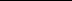 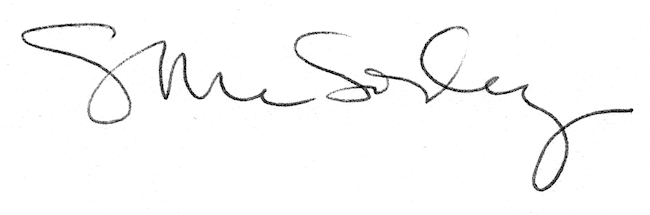 